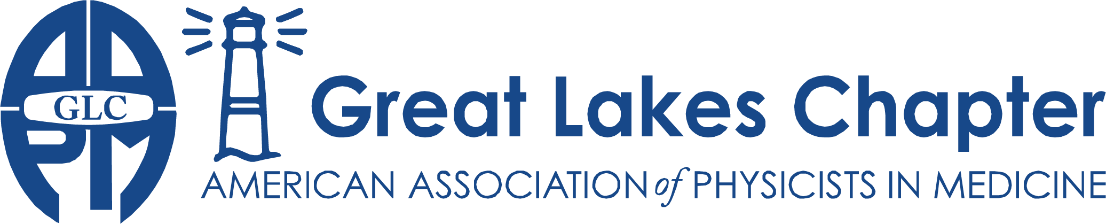 2022 Annual Meeting Sponsorship AgreementThe Great Lakes Chapter of the AAPM is a professional organization promoting the field of medical physics.  We boast over 250 members, many of whom are active participants in the chapter activities.  We hold three meetings annually, including the historic Great Debate, a Spring Clinical and a Fall Scientific Meeting.  This year we are hosting the GLC-AAPM 2022 Annual Meeting (in person) on 12/8/2022.  We thank you for agreeing to be a sponsor for this event.  Payment is due by the date of the sponsored meetingThank you for your support!chapter.aapm.org/glcglc.aapm@gmail.comAdrian NalichowskiKaren SnyderDonovan BakalyarVrinda NarayanaBrett MillerPresidentPresident-ElectTreasurerSecretaryRepresentativeSponsor InformationCompany Name:Mailing Address:Sponsor Representative:MeetingItemFee2022 Annual Meeting 12/8/2022Gold Sponsorship$10002022 Annual Meeting 12/8/2022Silver Sponsorship$5002022 Annual Meeting 12/8/2022Bronze Sponsorship$300Total DueTotal DueRemit payment to:Donovan M. Bakalyar, Ph.D.Diagnostic RadiologyHenry Ford Hospital2799 West Grand BoulevardDetroit, Michigan 48202Remit payment to:Donovan M. Bakalyar, Ph.D.Diagnostic RadiologyHenry Ford Hospital2799 West Grand BoulevardDetroit, Michigan 48202Remit payment to:Donovan M. Bakalyar, Ph.D.Diagnostic RadiologyHenry Ford Hospital2799 West Grand BoulevardDetroit, Michigan 48202Remit payment to:Donovan M. Bakalyar, Ph.D.Diagnostic RadiologyHenry Ford Hospital2799 West Grand BoulevardDetroit, Michigan 48202